                                                                                                 Segundos Básicos.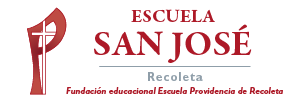                                                                                                     Semana del 25 de mayo.                                       Obras de Misericordia.Leer atentamente la información,  pintar lámina, pegar en el cuaderno.                                                                                        El hombre y la mujer, son los seres más importantes que creó Dios Padre, su hijo Jesús, nos pide que seamos misericordiosos, para así algún día estar con Él para siempre.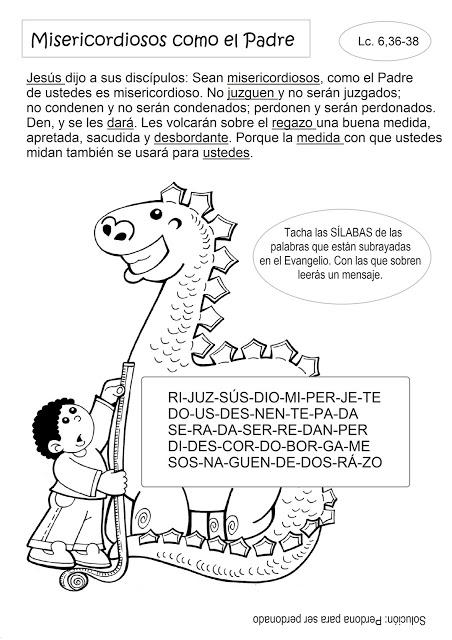 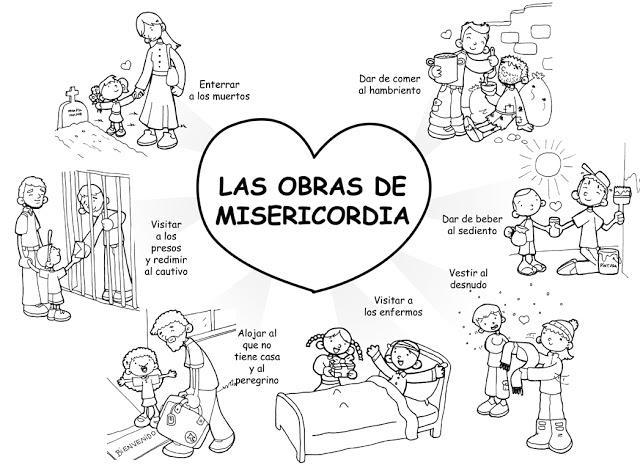 